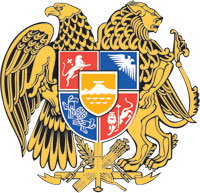 ՀԱՅԱՍՏԱՆԻ ՀԱՆՐԱՊԵՏՈՒԹՅԱՆ  ԿԱՌԱՎԱՐՈՒԹՅՈՒՆՈ  Ր  Ո  Շ  Ո Ւ  Մ23 դեկտեմբերի 2021 թվականի  N              - Ա«ՕԴԱՆԱՎՈՒՄ ԿԱՏԱՐՎՈՂ ՀԱՆՑԱԳՈՐԾՈՒԹՅՈՒՆՆԵՐԻ ԵՎ ՈՐՈՇԱԿԻ ԱՅԼ ԳՈՐԾՈՂՈՒԹՅՈՒՆՆԵՐԻ ՄԱՍԻՆ» ԿՈՆՎԵՆՑԻԱՅՈՒՄ ՓՈՓՈԽՈՒԹՅՈՒՆՆԵՐ ԿԱՏԱՐԵԼՈՒ ՎԵՐԱԲԵՐՅԱԼ» ԱՐՁԱՆԱԳՐՈՒԹՅՈՒՆԸ ՀԱՍՏԱՏԵԼՈՒ ՄԱՍԻՆ» ՀԱՅԱՍՏԱՆԻ ՀԱՆՐԱՊԵՏՈՒԹՅԱՆ ՆԱԽԱԳԱՀԻ ՀՐԱՄԱՆԱԳՐԻ  
                                                 ՆԱԽԱԳԾԻ ՄԱՍԻՆ-----------------------------------------------------------------------------------------------------------------Հիմք ընդունելով «Միջազգային պայմանագրերի մասին» Հայաստանի Հանրապետության օրենքի 12-րդ հոդվածի 2-րդ մասը՝ Հայաստանի Հանրապետության կառավարությունը    ո ր ո շ ու մ     է.1. Հավանություն տալ «Oդանավում կատարվող հանցագործությունների և որոշակի այլ գործողությունների մասին» կոնվենցիայում փոփոխություններ կատարելու վերաբերյալ» արձանագրությունը հաստատելու մասին» Հայաստանի Հանրապետության նախագահի հրամանագրի նախագծին:2. Հայաստանի Հանրապետության նախագահի հրամանագրի նախագիծը ներկայացնել Հայաստանի Հանրապետության նախագահին՝ հաստատման:ՀԱՅԱՍՏԱՆԻ  ՀԱՆՐԱՊԵՏՈՒԹՅԱՆ                ՎԱՐՉԱՊԵՏ					         Ն. ՓԱՇԻՆՅԱՆԵրևան